Сумська міська радаВиконавчий комітетРІШЕННЯ	З метою своєчасної підготовки міського господарства і забезпечення життєдіяльності міста в осінньо-зимовий період 2016-2017 років, керуючись підпунктом 1 пункту “а” статті 30, частиною першою статті 52 Закону України “Про місцеве самоврядування в Україні”, виконавчий комітет Сумської  міської  радиВИРІШИВ:	1. Провести щорічну підготовку об’єктів міського  господарства  до роботи  в осінньо-зимовий період 2016-2017 років.	2. Створити міжвідомчу комісію по організації і контролю за  підготовкою міського господарства  до роботи в осінньо-зимовий  період    2016-2017 років  у складі згідно з додатком.	3. Підприємствам, установам і  організаціям міста незалежно від форм власності, виконавчим органам Сумської міської ради:	3.1.  у термін до 10.05.2016  розробити заходи  щодо  підготовки  міського господарства до роботи в осінньо-зимовий період 2016-2017 років та надати їх до департаменту інфраструктури міста Сумської міської ради.3.2. забезпечити своєчасну і надійну підготовку об’єктів 
теплопостачання, електропостачання, водопостачання та водовідведення, житлового фонду, закладів освіти і науки, охорони здоров’я, транспорту до роботи в осінньо-зимовий період 2016-2017 років. Усі необхідні роботи завершити до 01.10.2016 року і оформити актами готовності по кожному об’єкту.	4. Департаменту інфраструктури міста Сумської міської ради                (Яременко Г.І.) до 20.05.2016  року  узагальнити заходи, вказані в підпункті 3.1 пункту 3 даного рішення, а департаменту  комунікацій та інформаційної політики (Кохан А.І.) забезпечити розміщення вказаної інформації на офіційному сайті Сумської міської ради в мережі Інтернет.          5. Підприємствам ТОВ «Сумитеплоенерго» (Пляцук Л.Д.), Дирекції «Котельня  Північного  Промвузла» ПАТ «Сумське НВО»  (Жовтобрюх М.В.), департаменту інфраструктури міста Сумської міської ради (Яременко Г.І.), управлінню освіти і науки Сумської міської ради (Данильченко А.М.), відділу охорони здоров’я Сумської міської ради  (Чумаченко О.Ю.) інформувати про хід  виконання  даного рішення виконавчий комітет Сумської  міської ради у вересні  2016 року.	6. Інформацію про хід виконання заходів щодо   підготовки міського  господарства до роботи в осінньо-зимовий період 2016-2017 років узагальнити департаменту інфраструктури міста Сумської міської ради (Яременко Г.І.).7. Організацію виконання даного рішення покласти на заступників міського голови згідно з розподілом  обов’язків.Міський голова 								          О.М. Лисенко Яременко    700-590Розіслати:   згідно зі  списком  розсилки.  		Додаток                                                                                      до рішення  виконавчого комітету                                                                                     від                          №                                                                                                                                                    						Складміжвідомчої комісії   по організації і контролю за підготовкою міського господарства до роботи в  осінньо-зимовий період 2016-2017 роківДиректор департаменту                                                                  Г.І.Яременко 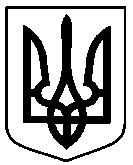 від    19.04.2016   №    194 Про підготовку міського господарства   до роботи   в осінньо-зимовий період 2016-2017 роківЖурба  Олександр Іванович заступник міського голови з питань  діяльності  виконавчих органів ради, голова комісії;заступник міського голови з питань  діяльності  виконавчих органів ради, голова комісії;Яременко Григорій Іванович директор департаменту інфраструктури міста Сумської міської ради,заступник голови комісії;директор департаменту інфраструктури міста Сумської міської ради,заступник голови комісії;Бабенко Валентина Григорівна заступник начальника відділу житлового та комунального  господарства управління житлового та комунального господарства департаменту інфраструктури міста Сумської міської ради, секретар комісії.заступник начальника відділу житлового та комунального  господарства управління житлового та комунального господарства департаменту інфраструктури міста Сумської міської ради, секретар комісії.Члени комісії:Члени комісії:Члени комісії:Власенко Тетяна Василівна Власенко Тетяна Василівна начальник відділу житлового та комунального  господарства управління житлового та комунального господарства департаменту інфраструктури міста Сумської міської ради;Гробова  Вікторія  Павлівна Гробова  Вікторія  Павлівна голова  постійної комісії з питань житлово-комунального господарства, благоустрою, енергозбереження, транспорту та зв’язку (за згодою);Данильченко Антоніна Миколаївна  Данильченко Антоніна Миколаївна  начальник управління освіти і науки Сумської міської ради;         Продовження додаткуЖовтобрюх  Микола Вікторович      Жовтобрюх  Микола Вікторович      директор Дирекції «Котельня                                        Північного промвузла» ПАТ Сумське НВО  ( за згодою);Кисіль Володимир Іванович       Кисіль Володимир Іванович       заступник начальника  відділу з енергетичного нагляду  інспекції Держенергонагляду у Сумській області (за згодою);Клименко  Олена Володимирівна Клименко  Олена Володимирівна директор комунальногопідприємства «Сумижитло» Сумської міської ради;Покутня Надія Григорівна                  Покутня Надія Григорівна                  заступник генерального директора по капітальному будівництву та ремонту                      ТОВ «Сумитеплоенерго» (за згодою);Ромбовський Юрій Сергійович         Ромбовський Юрій Сергійович          начальник     інспекції Держенергонагляду у Сумській     області  (за згодою).Сагач  Анатолій Григорович               Сагач  Анатолій Григорович               директор комунального підприємства «Міськводоканал»    Сумської міської ради;  Цибульська Наталія Олексіївна Цибульська Наталія Олексіївна начальник відділу  культури та  туризму Сумської міської ради;Чумаченко  Олена   Юріївна      Чумаченко  Олена   Юріївна      в. о. начальника відділу охорони                                                             здоров’я Сумської міської ради.